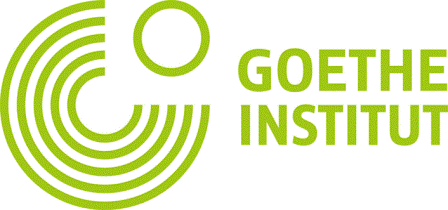 Između slikovnica i MinecraftaPonude i usluge dječjih knjižnica u digitalno dobaRad u dječjim knjižnicama posljednjih se godina ubrzano mijenja. Dok na jednoj strani tradicionalni programi za poticanje čitanja nisu izgubili na svome značenju, na drugoj se strani javljaju trendovi i promjene u medijskome svijetu koje imaju velik utjecaj na život današnje djece. Kako se dječje knjižnice pozicioniraju u suvremenome medijskom svijetu? Koje konkretne ponude knjižnice mogu osmisliti i razviti? S kojim partnerima mogu razviti održive koncepcije?Na ova pitanja pokušat će odgovoriti Ute Hachmann, voditeljica Gradske knjižnice Brilon, na  dvodnevnoj radionici „Između slikovnica i Minecrafta. Ponude i usluge dječjih knjižnica u digitalno doba“ koju organizira knjižnica Goethe-Instituta Kroatien. Radionica će se održati 30.9. i 1.10.2015. u Goethe-Institutu Kroatien, Ulica grada Vukovara 64. Informacije:Snježana Božin, voditeljica knjižnice Goethe-Instituta KroatienTel: 01 6195 000E-mail: lib@zagreb.goethe.orgPrijave za sudjelovanje (ime i prezime, institucija, kontakt, kratko motivacijsko pismo) za radionicu poslati do 7.9.2015. na: bib@zagreb.goethe.org Program:Srijeda, 30.09.2015.Četvrtak, 01.10.2015. 9.00-9.30Prijave i predstavljanje sudionica i sudionika 9.30-9.45Dobrodošlica, zagrijavanje, upoznavanje sudionica i sudionika                                              9.45-10.45Između slikovnica i touchscreena Predavanje 10.45-11.00Stanka za kavu 11.00-13.00Radionica: Medijski metar 13.00-14.00Ručak14.00-15.00Brilonski model medijskog odgoja Predavanje15.00 – 15.15Stanka za kavu 15.15 – 17.00Turnir u Mario kartu i Minecraftu9.00-10.00Digitalno čitanje – aplikacije s dječjim slikovnicama, automatski čitač, Onilo – trendovi iz Njemačke 10.00–11.00 Pozicioniranje hrvatskih dječjih knjižnica Faza radioničkog rada11.00–11.30Stanka za kavu 11.30– 12.30Razmjena – praktičan rad – makerspace – novi formati – nove prilike za knjižnice? 12.30–13.00Pitanja, razgovor, zaključak, domjenak 